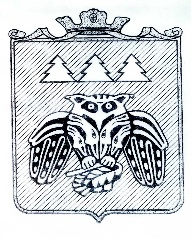 ПОСТАНОВЛЕНИЕадминистрации муниципального образованиямуниципального района «Сыктывдинский»«Сыктывдiн» муниципальнöй районынмуниципальнöй юкöнсаадминистрациялöнШУÖМот 17 апреля 2019 года                                                                                                       № 4/332Об утверждении отчета об исполнениибюджета муниципального образованиямуниципального района «Сыктывдинский»за 1 квартал 2019 годаРуководствуясь частью 1 статьи 9 Бюджетного кодекса Российской Федерации, во исполнение пункта 4 статьи 55 Положения о бюджетном процессе в муниципальном районе «Сыктывдинский», утвержденного решением Совета муниципального образования муниципального района «Сыктывдинский» от 10 апреля 2008 года № 11/4-27, администрация муниципального образования муниципального района «Сыктывдинский»ПОСТАНОВЛЯЕТ: Утвердить отчет об исполнении бюджета муниципального образования муниципального района «Сыктывдинский» за 1 квартал 2019 года по доходам в сумме 230 378,0 тыс. руб., по расходам в сумме 237 843,4 тыс. руб., превышение расходов над доходами (дефицит) в сумме 7 465,4 тыс. руб. и со следующими показателями: по доходам бюджета муниципального образования муниципального района «Сыктывдинский» за 1 квартал 2019 года по кодам классификации доходов бюджета согласно приложению 1;по расходам бюджета муниципального образования муниципального района «Сыктывдинский» за 1 квартал 2019 года по ведомственной структуре расходов бюджета согласно приложению 2;по расходам бюджета муниципального образования муниципального района «Сыктывдинский» за 1 квартал 2019 года по разделам и подразделам классификации расходов бюджета согласно приложению 3;по источникам финансирования дефицита бюджета муниципального образования муниципального района «Сыктывдинский» за 1 квартал 2019 года по кодам классификации источников финансирования дефицитов бюджетов согласно приложению 4;отчет об исполнении бюджетных ассигнований резервного фонда администрации муниципального образования муниципального района «Сыктывдинский» за 1 квартал 2019 года согласно приложению 5.2. Отчет об исполнении бюджета муниципального образования муниципального района «Сыктывдинский» за 1 квартал 2019 года, отчет об исполнении бюджетных ассигнований резервного фонда администрации муниципального образования муниципального района «Сыктывдинский» за 1 квартал 2019 года направить в Совет муниципального образования муниципального района «Сыктывдинский» и в Контрольно-счетную палату муниципального образования муниципального района «Сыктывдинский».3.    Контроль за исполнением настоящего постановления оставляю за собой.4. Настоящее постановление вступает в силу со дня его официального опубликования.Руководитель администрации муниципального района                                                                                       Л.Ю. Доронина